The Student Fee Advisory Board was created with the purpose of having a unified system of reviewing proposals to increase or decrease the five mandatory fees which the University President controls.Membership includes:Current Fee Amounts and Proposals:*Student Activity Fee includes Athletics, Campus Recreation and Intramurals, Tier II Student Organizations, Memorial Union, and Campus AttractionsSFAB Process and Hierarchy: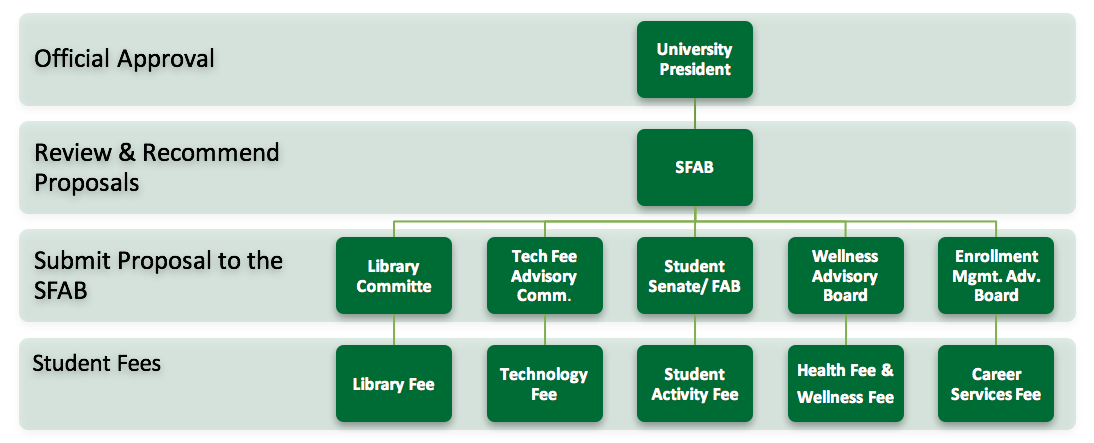 TitleRepresentative UnitNameVoting StatusStudent Body PresidentStudent GovernmentSpencer MoirTie BreakerASA CommissionerStudent GovernmentLauren AlgyerFullFinance CommissionerSG/Student Activity FeeMason WenzelFullStudent SenatorStudent GovernmentKlarissa WalvatneFullStudent SenatorStudent GovernmentAsif ArshidFullUG Student-At-LargeStudent BodyJason GuoFullG Student-At-LargeStudent BodyAmy NashFullProvost appointedInformation TechnologyJason BlosserFullVPSA appointedHealth and WellnessBarb LonbakenFullVPSA appointedCareer ServicesMark MathesFullProvost appointedLibrariesAlissa KuntzFullProvost/DesigneeOffice of the ProvostBeth IngramNon-VotingVPSA/DesigneeOffice of the VP SATim AlvarezNon-VotingVPFA/DesigneeOffice of the VP F&ABruce BollingerNon-VotingBudget DirectorBudget OfficeCynthia RottNon-VotingNDSU Student FeesNDSU Student FeesNDSU Student FeesNDSU Student FeesNDSU Student FeesFeeContactCurrent $/CreditIncrease Proposal 1Increase Proposal 2LibraryAlissa Kuntz $3.32  $3.85  $3.60 TechJason Blosser $8.44  $9.35  $9.07 Student Activity*Mason Wenzel $12.64  $13.39  $13.29 HealthBarb Lonbaken $12.56  $6.49  $6.29 WellnessBarb Lonbaken $5.29  N/a  N/a Career ServicesMark Matthes $1.83  N/a  N/a Union BondSteve Winfrey $3.85  N/a  N/a NDSAJacob Dailey $0.04  N/a  N/a Connect NDN/A $5.50  N/a  N/a 